Top | IIS What's New | Site Map | Intranet Guide 
ROLE DEFINITIONKey Responsibilities:-
   Provide a comprehensive, transcribing, summarising and word processing service in an efficient, accurate and timely manner. Review the quality of recorded interviews with reference to force policy, procedures and PACE, highlighting any problems for Supervision, thereby ensuring a consistently high standard of interviews. Participate in the provision of a document creation service, including transcribing and summarising, using the full range of functions available within the word processing package, in order to produce well-presented documents, including accurate text and tables, with effective file management, which convey a professional image Receive and action enquiries, referring or redirecting to relevant staff when required in order to ensure complete customer satisfaction. Deal with issues arising from equipment faults and maintenance requirements in order to ensure that the service is maintained. Contribute to improving the service and support the implementation of changes to systems and procedures to progress and enhance the work of the section.

The postholder may be required to undertake such other responsibilities as are reasonably commensurate with the grade of the post. 

Search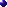 Basic PageFeedbackCategories

SearchBasic PageFeedback